History of the United StatesBy 1733, there were 13 colonies. In 1775, a war between the colonies and Britain called the Revolutionary War started. This war started because the American colonists were upset over changes in British policies. On July 4, 1776, people from the thirteen colonies created the United States Declaration of Independence. This said that they were free from Great Britain. George Washington helped lead the Revolutionary War, which the Americans won. In 1789 George Washington became the country’s first president. 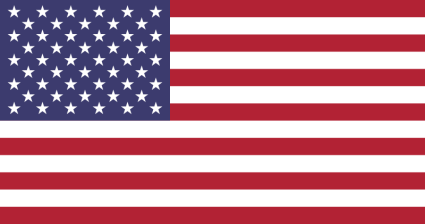 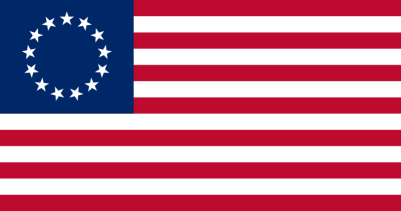 The capital of the USA is Washington D.C.The flag of the United States has 7 red stripes and 6 white stripes. These 13 stripes stand for the original thirteen colonies. When a new state joins the United States a new flag is made with an extra star. The Bald Eagle is one of the National Symbols of America. The name of the National Flower is the Rose. The National Tree is the Oak.History of the United StatesBy 1733, there were 13 colonies. In 1775, a war between the colonies and Britain called the Revolutionary War started. This war started because the American colonists were upset over changes in British policies. On July 4, 1776, people from the thirteen colonies created the United States Declaration of Independence. This said that they were free from Great Britain. George Washington helped lead the Revolutionary War, which the Americans won. In 1789 George Washington became the country’s first president. The capital of the USA is Washington D.C.The flag of the United States has 7 red stripes and 6 white stripes. These 13 stripes stand for the original thirteen colonies. When a new state joins the United States a new flag is made with an extra star. The Bald Eagle is one of the National Symbols of America. The name of the National Flower is the Rose. The National Tree is the Oak.History of the United StatesBy 1733, there were 13 colonies. In 1775, a war between the colonies and Britain called the Revolutionary War started. This war started because the American colonists were upset over changes in British policies. On July 4, 1776, people from the thirteen colonies created the United States Declaration of Independence. This said that they were free from Great Britain. George Washington helped lead the Revolutionary War, which the Americans won. In 1789 George Washington became the country’s first president. The capital of the USA is Washington D.C.The flag of the United States has 7 red stripes and 6 white stripes. These 13 stripes stand for the original thirteen colonies. When a new state joins the United States a new flag is made with an extra star. The Bald Eagle is one of the National Symbols of America. The name of the National Flower is the Rose. The National Tree is the Oak.How much do you know about the USAIn which continent is the country USA?a) Asia; b) Europe; c) North America; d) South America; e) Africa; f) AustraliaCh. Columbus discovered America in ____a) 1402;                   c) 1482;b) 1942;                   d) 1492;The first English settlement appeared in _____a) North America in 17 century;b) South America in 17 century;c) Central America in 16 century;d) the USA in 17 century;The “Mayflower” is ____a) the name of a season;   c) the name of the 1st English settlement;b) The name of a flower;   d) the name of the ship;There were ___ men and ___ women on board the ship.a) 79, 23;                              c) 97, 32;b) 74, 28;                              d) 82, 47;The first colonists started the tradition of ____.a) Halloween;                       c) Thanksgiving Day;b) Independence Day;            d) Memorial Day;The 1st colonists called their settlement ____.a) New America;                  c) New Home;b) New England;                  d) New Plymouth;The first president of the USA was ____a) A. Lincoln;                        c) G. Washington;b) Bill Clinton;                       d) J. Jefferson;The official national symbol of the USA is ____.a) The Statue f Liberty;               c) the eagle;b) the turkey;                                d) the “mayflower;On the 4th of July Americans celebrate _____.a) Mother’s Day;                         c) Halloween;b) Thanksgiving Day;                  d) Independence Day;The capital of the USA is ____.a) New York;                              c) Washington;b) San Francisco;                          d) Washington D.C.;The USAPart I. “The discovery of America”Who and when discovered America? (… discovered America in … )Who gave Christopher Columbus money to go to India? (…gave Christopher Columbus money to go to India)What did he reach after sailing 4000 miles - 6400 km? (After sailing 4000 miles - 6400 km he reached … )What did he reach? (he reached …)Who was very interested in the New land? (…was very interested in the New land)Was England interested in the New World? (Yes/No)When did the first English settlements appear in America? (The first English settlements appeared in America in … )When did a group of people leave England for the New World? (A group of people left England for the New World in … )What was the name of the ship they sailed from England? (The name of the ship they sailed from England was … ) The USAPart I. “The discovery of America”Who and when discovered America? (… discovered America in … )Who gave Christopher Columbus money to go to India? (…gave Christopher Columbus money to go to India)What did he reach after sailing 4000 miles - 6400 km? (After sailing 4000 miles - 6400 km he reached … )What did he reach? (he reached …)Who was very interested in the New land? (…was very interested in the New land)Was England interested in the New World? (Yes/No)When did the first English settlements appear in America? (The first English settlements appeared in America in … )When did a group of people leave England for the New World? (A group of people left England for the New World in … )What was the name of the ship they sailed from England? (The name of the ship they sailed from England was … ) The USAPart I. “The discovery of America”Who and when discovered America? (… discovered America in … )Who gave Christopher Columbus money to go to India? (…gave Christopher Columbus money to go to India)What did he reach after sailing 4000 miles - 6400 km? (After sailing 4000 miles - 6400 km he reached … )What did he reach? (he reached …)Who was very interested in the New land? (…was very interested in the New land)Was England interested in the New World? (Yes/No)When did the first English settlements appear in America? (The first English settlements appeared in America in … )When did a group of people leave England for the New World? (A group of people left England for the New World in … )What was the name of the ship they sailed from England? (The name of the ship they sailed from England was … ) 